מרץ 2023הורים ותלמידים יקרים שלום רב.אנו מברכים אתכם על הצטרפותכם לחט"ב "טביב".מצורפים טפסי רישום לחט"ב טביב לשנה"ל תשפ"ד.את הטפסים יש למלא במלואם ולצרף אליהם:צילום ת.ז של שני ההורים (ת.ז + ספח).2 תמונות פספורט של הילד/ה.צילום תעודת מחצית א'.במידה וישנה בעיה בריאותית נא להביא אישור מעודכן מרופא.טופס להורים גרושיםלרשותכם שתי אפשרויות:על שני ההורים לחתום על הטופס המצורף.להגיע עם הטופס הרצ"ב חתום ע"י עו"ד.לתשומת לבכם!הרישום מתבצע באופן מקוון ולא באופן פרונטלי:את הטפסים יש לשלוח למייל: tabibrlz@gmail.com  או לפקס: 03-9581305.לשאלות ניתן לפנות למזכירות ביה"ס.                                        בברכה, 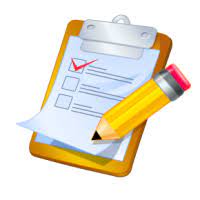 מזכירות חט"ב טביב 